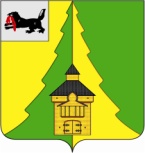 Российская ФедерацияИркутская областьНижнеилимский муниципальный районАДМИНИСТРАЦИЯПОСТАНОВЛЕНИЕОт___ 24.06.  ___2021г. №_548_____г. Железногорск-Илимский«Об утверждении Плана  мероприятий на 2021-2023 годы по реализации в Нижнеилимском районе первого этапа Концепции обеспечения комплекснойбезопасности детей на территории Иркутской области до 2025 года»В соответствии с  пунктом 2 указа Губернатора Иркутской области                     от 1 апреля 2021 года № 92-уг «О концепции обеспечения комплексной безопасности детей на  территории Иркутской области до 2025 года»,                       пунктом 1 распоряжения Правительства Иркутской области от 1 июня 2021 года № 298-рп «Об утверждении плана мероприятий на 2021-2023 годы                         по реализации в Иркутской области первого этапа Концепции обеспечения комплексной безопасности детей на территории Иркутской области                                 до 2025 года», руководствуясь статьей 47 Устава муниципального образования «Нижнеилимский район»,  администрация Нижнеилимского муниципального района:                                             ПОСТАНОВЛЯЕТ:Утвердить План мероприятий на 2021-2023 годы  по реализации                   в Нижнеилимском районе первого этапа Концепции обеспечения комплекснойбезопасности детей на территории Иркутской области до 2025 года (далее – план) (прилагается).     2. Ответственным  за реализацию соответствующих мероприятий плана исполнителям  рекомендовать:     2.1. принять необходимые меры по выполнению мероприятий в установленные сроки;     2.2.   представлять в отдел организационной работы и социальной политики администрации 	Нижнеилимского муниципального района полугодовые отчеты о реализации плана в  срок до 01 июля ежегодно, и годовые отчеты                     в срок до 30 декабря ежегодно.     3. Рекомендовать главам  муниципальных образований Нижнеилимского района принять участие  в реализации соответствующих мероприятий плана.Настоящее постановление опубликовать в периодическом печатном  издании «Вестник Думы и администрации Нижнеилимского муниципального района»   и на официальном сайте МО «Нижнеилимский район».  Контроль за исполнением данного постановления возложить                                на заместителя мэра района по социальной политике  Т.К.Пирогову.                   Мэр  района                                                               М.С.Романов Рассылка: дело-2, ДО, ОКСДМ, КДН и ЗП, отдел ГО и ЧС, ОМВД, ОГБУЗ «ЖРБ»,  главам   городских  и сельских поселений – 17,  пресс-служба, Нижнеилимское  РО ВДПО, ФКУ «Центр ГИМС МЧС России по Иркутской области» Железногорский инспекторский участок, Отдел надзорной деятельности и профилактической работы  по Усть-Кутскому и Нижнеилимскому районам, Пироговой Т.К.Е.В.Дубро,т. 3-02-06УТВЕРЖДЕН
постановлением администрации
Нижнеилимского муниципального района
от__24.06._______ 2021 г. № __548_____План мероприятий  на 2021-2023 годы  по реализации в Нижнеилимском районе первого этапа Концепции обеспечения комплексной безопасности детей на территории Иркутской области до 2025 годаМэр  района                                                                               М.С.Романов №Наименование мероприятияСрок исполненияОжидаемый результат исполнения мероприятияИсполнители Раздел 1. Обеспечение безопасности детей на объектах социальной инфраструктурыРаздел 1. Обеспечение безопасности детей на объектах социальной инфраструктурыРаздел 1. Обеспечение безопасности детей на объектах социальной инфраструктурыРаздел 1. Обеспечение безопасности детей на объектах социальной инфраструктурыРаздел 1. Обеспечение безопасности детей на объектах социальной инфраструктуры1.Проведение информационной кампании, направленной на обеспечение безопасного пребывания детей на объектах социальной инфраструктуры, в общественных местах, местах массового отдыха людейЕжегодноСнижение доли несовершеннолетних, травмированных и погибших на объектах социальной инфраструктуры, повышение уровня родительской ответственностиДепартамент образования администрации Нижнеилим-ского  муниципального района  (далее – ДО), образовательные организации (далее - ОО),  отдел по культуре, спорту и делам молодежи администрации Нижнеилимского муници-пального района (далее - ОКСДМ), пресс - служба, главы городских и сельских поселений (далее – ГП и СП) (по согласованию), Нижнеилимское районное отделение общероссийской организации «Всероссийское добровольное пожарное общество» (далее – ВДПО) (по согласованию),                                                      Отдел надзорной деятель-ности и профилактической работы  по Усть-Кутскому и Нижнеилимскому районам (далее – ОНДиПР)                        (по согласованию),                            ФКУ "Центр ГИМС МЧС России по Иркутской области" Железногорский инспекторский участок (далее – ГИМС) (по согласованию),  ОМВД России по Нижне-илимскому району (далее – ОМВД) (по согласованию)2.Проведение мероприятий по проверке технического состояния и эксплуатации аттракционов, батутовЕжегодноСокращение числа несчастных случаев с участием детейГП и СП (по согласованию), ОНДиПР (по согласованию), отдел по гражданской оборо-не и чрезвычайным ситуациям администрации Нижнеилим-ского муниципального района (далее – отдел ГО и ЧС) 3.Модернизация инженерно - технических средств спортивных объектов муниципальных учреждений физической культуры и спортаЕжегодноОбеспечение условий безопасности на спортивных объектах муниципальных учреждений физической культуры и спортаДО, ОКСДМ,ГП и СП (по согласованию)4.Обеспечение антитеррористической защищенности объектов спорта, включая проведение категорирования объектов спорта и разработку паспорта безопасности объектов спортаЕжегодноСоздание безопасных условий для детей на объектах спорта, повышение уровня ответственности за жизнь и здоровье детейДО, ОКСДМ, ГП и СП (по согласованию)5.Создание инициативных команд из числа родителей, педагогов муниципальных образовательных организаций, проведение рейдовых мероприятий по маршрутам движения детей в образовательные организации, к детским и спортивным площадкам, прибрежным зонам и другим территориямЕжегодноОбеспечение безопасности несовершеннолетних на объектах социальной инфраструктурыДО, ОО, ГП и СП (по согласованию)6.Организация проведения проверок строительных объектов, объектов незавершенного строительства, зданий и сооружений, эксплуатация которых прекращена, и других объектов, представляющих опасность, с привлечением общественных помощниковЕжегодноОбеспечение безопасности несовершеннолетних на объектах социальной инфраструктуры ГП и СП (по согласованию)7.Организация работы по инвентаризации детских площадок с определением балансовой принадлежности, бесхозности, демонтажу, ремонту, установке новых детских площадок на территории муниципальных образованийЕжегодноОбеспечение безопасности несовершеннолетних на объектах социальной инфраструктуры ГП и СП (по согласованию)8.Проведение мероприятий, направленных на устранение сухих либо поврежденных деревьев и веток, вблизи социальных объектов, дворовых территорий, а также в местах массового прохода граждан с детьмиЕжегодноОбеспечение безопасности несовершеннолетних на объектах социальной инфраструктурыГП и СП (по согласованию)9.Проведение управляющими организациямимногоквартирных домов осмотров мест (чердаки, кровли многоквартирных домов и т.д.) в целях предотвращения несанкционированного доступа на них гражданЕжегодноСокращение случаев гибели и травматизма детейГП и СП (по согласованию)10.Принятие мер по устранению наледи и сосулек на крышах, у подъездов жилых домовЕжегодноСокращение случаев гибели и травматизма детейГП и СП (по согласованию)11.Организация работы по увеличению количества оборудованных мест для катания детей на ледяных горках и ликвидации стихийных местЕжегодноСокращение случаев гибели и травматизма детейГП и СП (по согласованию)Раздел 2. Обеспечение безопасности детей на объектах транспортаРаздел 2. Обеспечение безопасности детей на объектах транспортаРаздел 2. Обеспечение безопасности детей на объектах транспортаРаздел 2. Обеспечение безопасности детей на объектах транспортаРаздел 2. Обеспечение безопасности детей на объектах транспорта1.Организация и проведение в детских оздоровительных лагерях, в детских лагерях с дневным пребыванием детей профильных смен по безопасности дорожного движенияЕжегодноФормирование у несовершеннолетних, находящихся в трудной жизненной ситуации, знаний о правилах дорожного движенияДО,  ОО2.Участие:2.1.в региональном заочном конкурсе презентаций деятельности отрядов юных инспекторов движенияОктябрь - декабрь2021-2023 годыВовлечение детей в отряды юных инспекторов движенияДО, ОО2.2. в акции «Обозначь себя!», направленной на применение обучающимися световозвращающих элементовНоябрь - январь2021-2023 годыФормирование у детей первичных знаний о принципе работы и предназначении световозвращающих элементов, используемых для обеспечения видимости людей в темное время сутокДО, ОО,2.3.в акции «Мы – за безопасность!»Май- июнь, сентябрь2021-2023 годыФормирование у детей и подростков осознанного поведения на дорогах в условиях дорожно - транспортной инфра-структуры и   транспортной культурыДО, ОО2.4.в региональном  этапе Всероссийского конкурса юных инспекторов движения              «Безопасное колесо»Апрель2021-2023 годыПривлечение детей к участию в пропаганде правил безопасного поведения на дорогах и безопасного  участия в дорожном движенииДО, ОО3.Районный конкурс «Безопасное колесо» с привлечением родителей (законных представителей) детейМарт 2021-2023 годыПропаганда правил безопасного  поведения на дорогах и безопасного участия детей в дорожном движении, привлечении родителей (законных представителей) к участию в пропаганде правил безопасного поведения на дорогах и безопасного участия детей в дорожном движенииДО, ОО, ГП и СП (по согласованию),ОМВД  (по согласованию)4.Участие в региональном семинаре по профилактике дорожного движения для педагогических работниковМарт 2021-2023 годыФормирование профессиональной компетенции педагогических работников в области профилактики безопасного дорожного движенияДО, ОО5.Обеспечение установки и надлежащего обслуживания технических средств организации дорожного движения, средств фотовидеофиксации вблизи социальных объектов для детей и подростков на территории Иркутской области (образовательных, медицинских организаций, организаций культуры, спорта, объектов массового отдыха)Ежегодно Снижение количества случаев травматизма детей на дорогах вблизи социальных объектовДО, ОО, ОКСДМ,                                    ОГБУЗ «Железногорская районная больница» (далее – ЖРБ)  (по согласованию), ОМВД  (по согласованию)6.Выполнение работ по обустройству пешеходных переходов, установке искусственных препятствий на участках улиц и дорог, прилегающих к социальным объектам для детей, с применением современных технологий     (автономное электроосвещение, консольные дорожные знаки, желто- белая разметка, «зебра», шумовые полосы)Ежегодно100% обеспечение близлежайшей территории всех объектов социальной инфраструктуры для детей пешеходными  переходами, искусственными препятствиями снижения скорости автомобилистовОМВД (по согласованию), ДО, ОО,  ГП и СП (по согласованию)7.Организация работы школьных отрядов юных инспекторов дорожного движенияЕжегодноФормирование у обучающихся знаний о правилах дорожного движенияДО, ОО, ГП и СП (по согласованию),ОМВД (по согласованию)8.Распространение социальной рекламы по профилактике детского дорожно-транспортного травматизма с рекламораспространителямиЕжегодноФормирование у обучающихся знаний о правилах дорожного движенияДО, ОО, ГП и СП (по согласованию),ОМВД (по согласованию)9.Открытие новых детских автогородков в муниципальных образованиях  Нижнеилимского районаЕжегодноФормирование у обучающихся знаний о правилах дорожного движенияДО, ОО, ГП и СП (по согласованию),ОМВД (по согласованию)Раздел 3. Предупреждение травматизма и гибели детей при пожарах,  на водных объектах, выпадения несовершеннолетних                из оконРаздел 3. Предупреждение травматизма и гибели детей при пожарах,  на водных объектах, выпадения несовершеннолетних                из оконРаздел 3. Предупреждение травматизма и гибели детей при пожарах,  на водных объектах, выпадения несовершеннолетних                из оконРаздел 3. Предупреждение травматизма и гибели детей при пожарах,  на водных объектах, выпадения несовершеннолетних                из оконРаздел 3. Предупреждение травматизма и гибели детей при пожарах,  на водных объектах, выпадения несовершеннолетних                из окон1. Участие в  областном межведомственном профилактическом мероприятии «Осторожно ребенок на окне»Апрель - октябрь 2021-2023 годыПредупреждение  травмирования и гибели малолетних детей от управляемых причинКомиссия по делам несовершеннолетних и защите их прав в МО «Нижнеилимский район»           (далее – КДН и ЗП),                     ОМВД  (по согласованию)2.Организация и проведение профилактических и информационных мероприятий по надлежащему исполнению родительских обязанностей, предупреждению детского травматизма и гибели детей от внешних причин среди семей, находящихся в социально опасном положении, трудной жизненной ситуацииЕжегодноПовышение родительской ответственности за соблюдением защиты прав и законных интересов детей в семьяхКДН и ЗП, ДО, ОО,ОМВД  (по согласованию)3.Участие:3.1.в   единой областной неделе профилактики от несчастных случаев и детского травматизма «Жизнь! Здоровье! Красота!»Апрель2021-2023 годыСнижение травматизма среди обучающихся  образовательных организацийДО, ОО3.2.в областном заочном слёте «Дружин юных пожарных»Сентябрь - октябрь 2021-2023 годыФормирование у подрастающего  поколения гражданской позиции в области обеспечения пожарной безопасности; вовлечение детей в деятельность дружин юных пожарныхДО, ОО4.Осуществление патрулирования мест организационного отдыха детей вблизи водных объектов на предмет соблюдения правил поведения на водных объектах, соблюдения правил безопасности, исключения фактов безнадзорности и правонарушений несовершеннолетнихМай-сентябрь 2021-2023 годыСокращение числа несовершеннолетних, погибших на водных объектахОМВД  (по согласованию), ГИМС (по согласованию),                 ГП и СП (по согласованию)5.Проведение «Месячника пожарной безопасности в образовательных организациях Нижнеилимского района с учебной эвакуацией, с демонстрацией пожарной техникиСентябрь - октябрь2021-2023 годыПовышение уровня информированности обучающихся в вопросах безопасного поведенияДО, ОО,ВДПО (по согласованию)6.Организация проведения профилактических мероприятий, направленных на повышение противопожарной культуры среди учащихся образовательных организаций, включая конкурсы на противопожарную тематику с изготовлением по итогам конкурсов буклетов с лучшими детскими работами, выставок детских, работ по пожарной безопасности и безопасности жизнедеятельности, фотоконкурсы в социальных сетях («В контакте», «Одноклассники», «Instagram»), квест-игры, включающие в себя викторины с участием родителей на знание правил пожаробезопасного поведения, в том числе с награждением победителей автономными пожарными извещателямиЕжегодноФормирование у несовершеннолетних безопасного поведения при возникновении угрозы пожаровДО, ОО,  ГП и СП (по согласованию),ВДПО (по согласованию)7.Развитие и поддержка деятельности дружин юных пожарных в муниципальных организациях дополнительного образования, общеобразовательных организацияхЕжегодноФормирование у несовершеннолетних безопасного поведения при возникновении угрозы пожаровДО, ОО,  ГП и СП (по согласованию)8.Проведение в муниципальных образовательных организациях профилактических тематических недельЕжегодноФормирование ответственного поведения у обучающихся образовательных организацийДО, ОО, ОКСДМ,ВДПО (по согласованию),ОМВД (по согласованию),  ГИМС (по согласованию)9.Оснащение мест проживания многодетных, малообеспеченных семей, семей, находящихся в трудной жизненной ситуации, социально опасном положении, автономными пожарными извещателями, в том числе с GSM-модулем. Осуществление контроля за их исправностью, содействие в их обслуживанииЕжегодноОбеспечение безопасных условий проживания отдельных категорий семей с детьмиГП и СП (по согласованию)10.Оказание семьям с детьми помощи в ремонте систем электроснабжения, ремонте печного отопленияЕжегодноОбеспечение безопасных условий проживания отдельных категорий семей с детьмиГП и СП (по согласованию)11.Организация мероприятий по выявлению несанкционированных и опасных мест для купания, оборудованию знаков и аншлагов, запрещающих купание в необорудованных местах, а также местах гибели детейЕжегодноПрофилактика детской гибели на водных объектахГП и СП (по согласованию)12.Организация мероприятий по созданию санкционированных мест для купания населения, отвечающих требованиям безопасностиЕжегодноСоздание безопасных условий для купания несовершеннолетнихГП и СП (по согласованию)13.Оборудование замками безопасности оконных блоков в местах общего пользования многоквартирных домовЕжегодноСокращение случаев выпадения детей из окон домов ГП и СП (по согласованию)14.Рассмотрение вопроса об организации бесплатного посещения детьми, находящимися в трудной жизненной ситуации, бассейнов в физкультурно-оздоровительных центрах (комплексах)2021 годОбучение несовершеннолетних правилам поведения в водеОКСДМ,ГП и СП (по согласованию)15.Рассмотрение возможности создания интерактивной карты потенциально опасных мест для детей (заброшенные здания, строения, сооружения, открытые чердаки, подвалы, канализационные люки, неисправные детские и спортивные площадки) с целью организации внеплановых проверок указанных местЕжегодноПрофилактика детского травматизмаГП и СП (по согласованию)16.Рассмотрение возможности создания в муниципальных общеобразовательных организациях кадетских классов МЧС РоссииЕжегодноПопуляризация пожарно-спасательного дела, формирование сознания у подрастающего поколенияДО, ОО, ВДПО (по согласованию)      Раздел 4. Профилактика правонарушений несовершеннолетних, принятие мер по предупреждению преступлений и правонарушений в отношении несовершеннолетних      Раздел 4. Профилактика правонарушений несовершеннолетних, принятие мер по предупреждению преступлений и правонарушений в отношении несовершеннолетних      Раздел 4. Профилактика правонарушений несовершеннолетних, принятие мер по предупреждению преступлений и правонарушений в отношении несовершеннолетних      Раздел 4. Профилактика правонарушений несовершеннолетних, принятие мер по предупреждению преступлений и правонарушений в отношении несовершеннолетних      Раздел 4. Профилактика правонарушений несовершеннолетних, принятие мер по предупреждению преступлений и правонарушений в отношении несовершеннолетних1.Организация обучения педагогических работников образовательных организаций социальным технологиям, способствующим успешной социальной интеграции детей с поведенческими проблемами, в том числе находящимися в конфликте с законом: программа «Восстановительное правосудие для несовершеннолетних: медиация», «Тренировка  замещения агрессии», «Семейные групповые конференции»ЕжегодноПовышение профессиональных компетенций сотрудников образовательных организацийДО, ОО2.Организация предоставления  региональной кураторской помощи  муниципальным образовательным организациям по вопросам:защиты прав детей, предупреждения жестокого обращения;раннего выявления семейного  неблагополучияЕжегодноПовышение профессиональных компетенций сотрудников образовательных организаций КДН и ЗП, ДО, ОО3.Внедрение инновационных технологий в систему профилактики употребления психоактивных веществ, наркомании среди несовершеннолетнихЕжегодноПрофилактикадеструктивного поведения среди несовершеннолетнихОКСДМ, ДО, ОО4.Участие:4.1.в единой областной неделе по профилактике безнадзорности, беспризорности и правонарушений «Высокая ответственность»сентябрь 2021 - 2023 годыСнижение доли обучающихся, совершивших правонарушения и состоящих на разных формах учетаДО, ОО4.2. в проведении оперативно профилактической операции   «Дети России»ноябрь 2021 - 2023 годыСнижение уровня наркопотребления среди несовершеннолетнихОКСДМ, ДО, ОО, КДН и ЗП,  ОМВД  (по согласованию), ЖРБ  (по согласованию)4.3.в федеральном оперативно профилактическом мероприятии   «Твой выбор»ЕжегодноНейтрализация попыток вовлечениянесовершеннолетних в деструктивную деятельность, незаконные массовые акции, противодействие проникновению в подростковую среду информации, пропагандирующей насилие в образовательных организацияхДО, ОО, ОКСДМ,   КДН и ЗП, ГП и СП (по согласованию),ОМВД  (по согласованию)4.4.в областных межведомственных профилактических мероприятиях (акциях)ЕжегодноПрофилактика деструктивного поведения среди несовершеннолетнихДО, ОО, ОКСДМ, ГП и СП (по согласованию),       ОМВД (по согласованию), ЖРБ (по согласованию)4.5. в областных профилактических неделях  муниципальных образовательных организаций, направленных на профилактику экстремизма, правовое просвещение детей, профилактику деструктивных проявленийЕжегодноФормирование у родителей и обучающихся муниципальных образовательных организаций представлений о многонациональном обществе, повышение правовой грамотностиДО, ОО, ОКСДМ,  ОМВД  (по согласованию)5.Проведение с детьми и подростками тематических мероприятий, направленных на правовое просвещение в различных сферах общественных отношений1 раз в полугодиеПовышение уровня правовой грамотности детей и подростковКДН и ЗП, ДО, ОО, ОКСДМ,                                ГП и СП (по согласованию), ОМВД (по согласованию)6.Участие в методических совещаниях для педагогических работников образовательных учреждений  по вопросам выявления современных угроз детей и подростковЕжегодноПовышение уровня информированности педагогических работников по вопросам выявления и профилактики негативных явлений в детской и подростковой средеДО, ОО, ОКСДМ7.Развитие в образовательных организациях волонтерского движения среди учащихся в целях вовлечения несовершеннолетних в общественно- полезную деятельностьЕжегодноВовлечение несовершеннолетних в общественно-полезную деятельностьДО, ОО, ОКСДМ8.Проведение профилактических мероприятий по проверкам семей с детьми, где родители или иные члены семьи имеют судимость, либо освободились из мест лишения свободы, либо имеют отсрочку исполнения наказанияЕжегодноПредупреждение преступлений в отношении детей, профилактика вовлечения несовершеннолетних впротивоправную деятельностьКДН и ЗП,ОМВД  (по согласованию)9.Проведение мероприятий, направленных на профилактику преступлений против половой свободы и половой неприкосновенности несовершеннолетних ЕжегодноПредупреждение преступлений в отношении детейКДН и ЗП,  ДО, ОО,ОМВД  (по согласованию)10.Организация и проведение в образовательных организациях месячника по профилактике социально-негативных явлений «Школа безопасности»ноябрь 2021 - 2023 годыПроведение среди родителей (законных представителей), обучающихся мероприятий по рассмотрению вопросов предупреждения жестокого обращения в отношении детейДО, ОО, ГП и СП  (по согласованию)11.Развитие муниципальных служб (кабинетов) по оказанию семьям с детьми психологопедагогической и правовой помощиЕжегодноФормирование у обучающихсямуниципальных образовательныхорганизаций бесконфликтных способов общенияДО, ООГП и СП (по согласованию)12.Организация профилактической работы во взаимодействии с общественными организациями, осуществляющими деятельность на территории Нижнеилимского района, с работниками торговой сети по вопросам ограничения продажи несовершеннолетним спиртосодержащей продукции, никотинсодержащей продукции, газовых баллончиковЕжегодноПрофилактика наркозависимости среди несовершеннолетнихОКСДМ, ГП и СП (по согласованию),ОМВД  (по согласованию)13.Внесение в муниципальные программы по патриотическому воспитанию детей и молодежи показателей эффективности, предусматривающих охват мероприятиями несовершеннолетних, состоящих на всех видах профилактического учета, а также детей-сирот и детей, оставшихся без попечения родителей2021 годОбеспечение занятости отдельных категорий несовершеннолетнихДО, ОКСДМ, ГП и СП (по согласованию)14.Принятие дополнительных мер по поддержке общественных организаций и объединений, осуществляющих деятельность в сфере молодежной политики, посредством предоставления грантов, организации конкурсов, предоставления материально-технической базы, информационных ресурсовЕжегодноПрофилактика правонарушений среди несовершеннолетнихГП и СП (по согласованию), общественные организации                                      (по согласованию)15.Проведение просветительских мероприятий, организации дополнительного досуга/ занятости для детей и подростков «группы риска» на базе муниципальных библиотекЕжегодноОбеспечение занятости отдельных категорий несовершеннолетнихОКСДМ, ОО, КДН и ЗП,                      ГП и СП (по согласованию)16.Создание условий для обеспечения деятельности в муниципальных образовательных организациях органов ученического самоуправленияЕжегодноПрофилактика правонарушений среди несовершеннолетнихДО, ОО, ГП и СП (по согласованию)Раздел 5. Обеспечение информационной безопасности несовершеннолетнихРаздел 5. Обеспечение информационной безопасности несовершеннолетнихРаздел 5. Обеспечение информационной безопасности несовершеннолетнихРаздел 5. Обеспечение информационной безопасности несовершеннолетнихРаздел 5. Обеспечение информационной безопасности несовершеннолетних1.Организация дополнительного профессионального образования и подготовки педагогических работников образовательных организаций, работников библиотек по проблемам обеспечения информационной безопасности детства, формирования информационной культуры и критического мышления у обучающихсяЕжегодноПовышение профессиональной компетенции сотрудниковДО, ОО, ОКСДМ2.Организация и проведение мероприятий, информационных кампаний/дней единых действий, направленных на формирование навыков безопасного и ответственного поведения детей и молодежи в информационнотелекоммуникационной сети «Интернет»ЕжегодноФормирование основ безопасного поведения несовершеннолетних в информационнотелекоммуникационной сети «Интернет»ДО, ОО, ОКСДМ3.Проведение Единого урока безопасности в информационно-телекоммуникационной сети «Интернет»Ноябрь 2021 - 2023 годыПовышение уровня медиаграмотности обучающихся образовательныхорганизаций ДО, ОО4.Участие в  вебинаре:ноябрь 2021 - 2023 годыПовышение уровня медиаграмотности обучающихся образовательныхорганизацийДО, ОО4.1.«Методы выявления риска буллинга и кибербуллинга в коллективах образовательных организаций Иркутской области»ноябрь 2021 - 2023 годыПовышение уровня медиаграмотности обучающихся образовательныхорганизацийДО, ОО4.2.«Алгоритм вмешательства педагогов, родителей в случае кибер-угроз или кибер-травли детей и подростков»май2021 - 2023 годыПовышение профессиональной компетентности педагогов образовательных организаций по вопросам информационной безопасностиДО, ОО5.Участие педагогических коллективов образовательных организаций в проекте «Цифровой диктант»2021 годДиагностика уровня цифровой грамотности ДО, ОО6.Проведение в образовательных организациях родительских собраний о роли семьи в обеспечении информационной безопасности детей и подростковмай2021 -2023 годыПовышение грамотности в разрезе информационной безопасности родителей обучающихсяДО, ОО7.Участие  в прохождении курсов повышения квалификации по дополнительным профессиональным программам на тему информационной и психологической безопасности несовершеннолетних, современных подходов организации дистанционного обучения в образовательных организацияхЕжегодноПовышение профессиональной компетентности педагогов образовательных организаций информационной и психологической безопасности несовершеннолетних вобразовательных организацияхДО, ОО8.Организация работы по привлечению общественных организаций, молодежных объединений, родительского сообщества в деятельность по выявлению на интернет-сайтах, в социальных сетях, мессенджерах, видеохостингах противоправной информацииЕжегодноОказание содействия правоохранительным органам, Роскомнадзору и иным органам по выявлению и блокировке контентов, содержащих информацию, наносящую вред здоровью, нравственному и духовному развитию несовершеннолетнихДО, ОО, ОКСДМ, ГП и СП (по согласованию),общественные организации (по согласованию)                                                                   9.Включение в действующие муниципальные программы по профилактике безнадзорности и правонарушений несовершеннолетних, социально-негативных явлений в детской и молодежной среде мероприятий, направленных на формирование безопасного, законопослушного поведения детей в информационнотелекоммуникационной сети «Интернет»ЕжегодноПовышение у обучающихся муниципальных образовательных организаций уровня  кибербезопасности и цифровой грамотностиДО, ОО10.Проведение в муниципальных образовательных организациях организационно-методических мероприятий по вопросам обеспечения информационной безопасности детей и подростков и профилактики компьютерной зависимости у детейЕжегодноПовышение у обучающихся муниципальных образовательных организаций уровня  кибербезопасности и цифровой грамотностиДО, ОО11.Проведение мониторинга по исключению доступа несовершеннолетних в общеобразовательных организациях к Интернет-ресурсам, несовместимым с целями и задачами образования и воспитанияЕжегодноПовышение у обучающихся муниципальных образовательных организаций уровня  кибербезопасности и цифровой грамотностиДО, ООРаздел 6. Обеспечение безопасного и качественного питания детей в образовательных организацияхРаздел 6. Обеспечение безопасного и качественного питания детей в образовательных организацияхРаздел 6. Обеспечение безопасного и качественного питания детей в образовательных организацияхРаздел 6. Обеспечение безопасного и качественного питания детей в образовательных организацияхРаздел 6. Обеспечение безопасного и качественного питания детей в образовательных организациях1.Мониторинг организации горячего питания для детей в образовательных учреждениях и организациях отдыха и оздоровления ЕжегодноОбеспечение безопасного и качественного питания детейДО, ОО2.Создание условий (технических и кадровых) для организации специализированного питания детей, имеющих особые пищевые потребности, в образовательных организациях2021 годОбеспечение специализированного питания для детей, имеющих особые пищевые потребностиДО, ОО